v.1.1.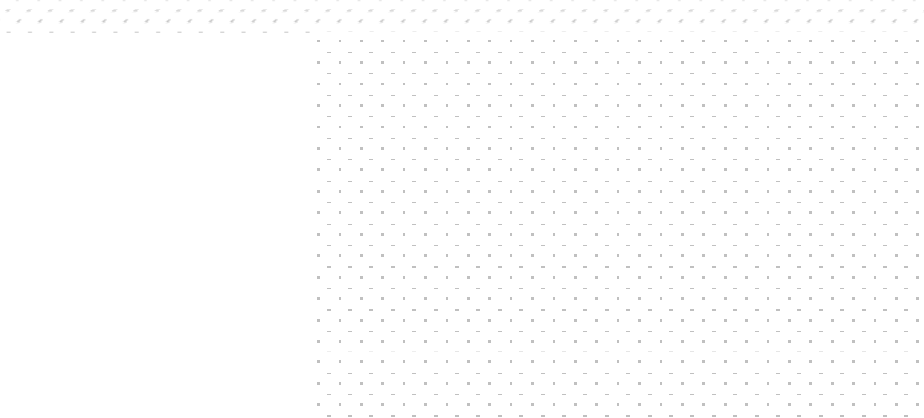 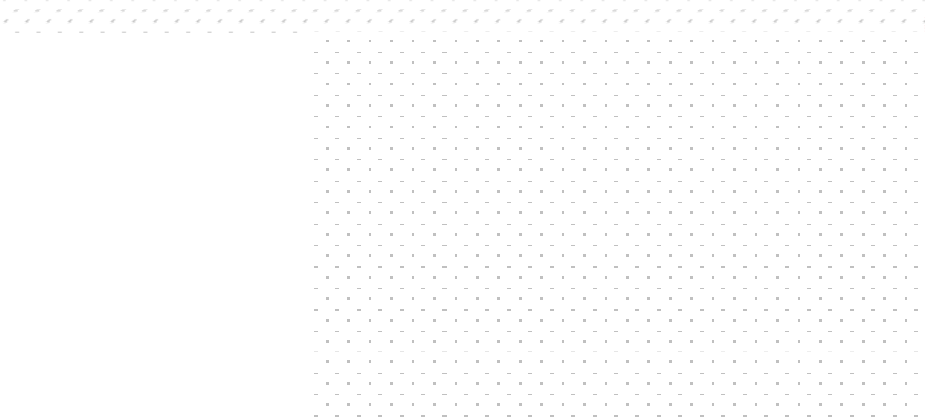 